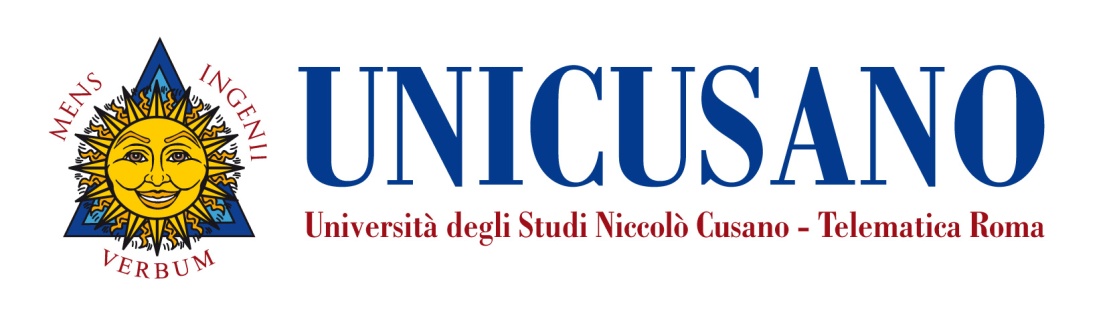 InsegnamentoPsicometriaLivello e corso di studioCorso di Laurea in Scienze e Tecniche Psicologiche – L24A.A. 2017-2018Settore scientifico disciplinare (SSD)Settore: M-PSI/03Anno di corso1Numero totale di crediti9PropedeuticitàPsicologia GeneraleDocenteFrancesco M. MelchioriFacoltà: PsicologiaNickname: melchiori.francescoEmail: francesco.melchiori@unicusano.itOrario di ricevimento: consultare calendario videoconferenze (didattica interattiva)Obiettivi formativiL'obiettivo principale del corso è sviluppare conoscenze, a partire da un livello elementare, utili per l'analisi statistica e l'interpretazione dei dati in contesti di ricerca e di intervento psicologici. Il corso è strutturato in modo da conferire utilità applicative ai concetti statistici e di analisi dei dati nelle scienze psicologiche presentati. Comunicare il significato delle analisi statistiche nel linguaggio quotidiano e nelle forme professionali (es. grafici, tabelle, tabelle, ecc.). Le E-tivity associate al corso sviluppano le competenze necessarie a gestire e risolvere problemi di ricerca secondo la metodologia della statistica quantitativa.PrerequisitiConoscenza dei concetti di base di psicologia generale (e preferibilmente di psicobiologia). Al riguardo, si consiglia di rivedere tali nozioni propedeutiche per l’apprendimento e l’approfondimento dei principi della ricerca scientifica e dell’interpretazione dei risultati di ricerca; a tal fine, si possono utilizzare i testi già consultati per la preparazione agli esami dell’area psicologica sostenuti in precedenza.Risultati di apprendimento attesiConoscenza e capacità di comprensioneLo studente al termine del Corso avrà dimostrato di conoscere gli argomenti di metodologia della ricerca e quelli di base di statistica. Inoltre sarà in grado di selezionare, analizzare e interpretare i dati numerici appropriati utilizzati nella vita quotidiana in indici, grafici e modelli. Individuare e applicare strategie appropriate di problem solving quantitativo teorico e applicazione pratica. Inoltre, tramite le Etivity gli studenti acquisiranno la capacità di comprendere i problemi di statistica applicata alla psicometria.Applicazione delle conoscenzeLo studente sarà in grado di utilizzare le conoscenze statistiche per costruire una conclusione sulle distribuzioni di dati utilizzando una giustificazione quantitativa. Inoltre, il corsista sarà capace di interpretare risultati e grafici statistici complessi nel contesto del loro livello di significatività statistica, tenendo conto anche dell'influenza della dimensione dell'effetto, e spiegare questi risultati usando un linguaggio comune. Lo studente sarà in grado di disseminare e comunicare i dati quantitativi in statistiche, grafici e tabelle.Contenuti del corsoGli argomenti principali trattati nel corso sono:- Cenni di metodologia della ricerca e della teoria della misurazione in psicologia.- La componente quantitativa in psicologia e il ruolo del computer nella statistica- Misurare e classificare in psicologia.- Il campionamento.- Statistica descrittiva.- Definizioni e primi teoremi sugli esperimenti casuali e le distribuzioni di probabilità.- Principi dell'inferenza statistica, con particolare riguardo alla verifica di ipotesi- La verifica delle ipotesi (con una o due variabili)- Misure di relazione: Analisi di regressione, Regressione lineare semplice, Analisi di correlazione.- Confronto tra due gruppi- Dati quantitativi: confronto di due medieMateriali di studioDispense e materiale didattico presente in piattaforma a cura del docente.Per ulteriori approfondimenti i testi consigliati sono:- Gallucci, M., & Leone, L. (2012). Modelli statistici per le scienze sociali. Milano; Torino: Pearson.- Chiorri C., Fondamenti di psicometria, Milano, The McGraw-Hill Companies S.r.l. Publishing Group Italia, 2010 seconda edizioneMetodi didatticiIl corso è sviluppato attraverso le lezioni preregistrate audio-video che compongono, insieme a slides e dispense, i materiali di studio disponibili in piattaforma. Sono poi proposti dei test di autovalutazione, di tipo asincrono, che corredano le lezioni preregistrate e consentono agli studenti di accertare sia la comprensione, sia il grado di conoscenza acquisita dei contenuti di ognuna delle lezioni. Sono altresì disponibili lezioni in web-conference programmate a calendario che si realizzano nei periodi didattici. La didattica si avvale, inoltre, di forum (aule virtuali) e chat disponibili in piattaforma che costituiscono uno spazio di discussione asincrono, dove i docenti e/o i tutor individuano i temi e gli argomenti più significativi dell’insegnamento e interagiscono con gli studenti iscritti. Inoltre le e-tivity contribuiscono al raggiungimento degli obiettivi formativi così come previsti dai descrittori di Dublino.Modalità di verifica dell’apprendimentoLa struttura del corso prevede alcune prove in itinere per l'autovalutazione dell’apprendimento consistenti in quesiti a scelta multipla e esercizi sia sui concetti di base che sulle applicazioni statistiche. La prova di esame di fine corso sarà strutturata allo stesso modo con quesiti a scelta multipla e la risoluzione di problemi statistici. In particolare la prova scritta, si articola nel modello “3+3” (3 domande a risposta chiusa e 3 domande aperte - esercizi). L’assegnazione del punteggio per la prova scritta è il seguente: alle 3 domande chiuse relative ai contenuti differenti del programma d’esame viene attribuito il valore di 4 punti per risposta corretta;alle 3 domande aperte viene assegnato un punteggio massimo pari a 6 punti ciascuna in base alla verifica del docente sui risultati di apprendimento attesi.Per lo studente è prevista l’ulteriore possibilità di sostenere in forma orale l’esame presso la sede centrale dell’Unicusano a Roma. La prova orale consiste in un colloquio per accertare il livello di preparazione dello studente, attraverso almeno tre domande e con eventuale svolgimento di brevi esercizi. L’adeguatezza delle risposte sarà valutata in base ai seguenti criteri: completezza delle argomentazioni, capacità di approfondire i collegamenti tra le diverse tematiche, chiarezza espositiva, padronanza del linguaggio tecnico.Criteri per l’assegnazione dell’elaborato finaleL’assegnazione dell’elaborato finale avviene sulla base di un colloquio (anche tramite messaggi in piattaforma) in cui lo studente dovrà necessariamente indicare almeno 3 diverse proposte afferenti l’ambito psicometrico e i propri specifici interessi in relazione agli argomenti che intende approfondire. La decisione finale verrà presa dal professore in base alle considerazioni su opportunità e originalità della tematica. Non esistono preclusioni alla richiesta di assegnazione della tesi e non è prevista una media particolare per poterla richiedere.Programma esteso e materiale didattico di riferimentoProgramma esteso e materiale didattico di riferimentoIMPEGNO DI STUDIOTOTALEPROGRAMMATOConsiderando che convenzionalmente 1 CFU è pari a 25 ore di studio ciascun modulo impegna lo studente in media per:6 ore di lezione video10 ore studio personale6 ore completamento di e-tivity e partecipazione al forum3 Test di autovalutazioneModulo 1(1 CFU)Introduzione al corso di psicometriaPrincipi della ricerca scientifica e socialePsicometria: teorie, modelli e metodi per l'interpretazione di fenomeni psicologici.Statistica: caratterizzazioniStrumenti per la raccolta datiEffetti distorsivi e minacce alla validità di una rilevazione di datiLe variabiliLe Scale di misurazioneLivelli di misurazioneMateriali didattici a cura del docenteModulo 2(1 CFU)Organizzazione dei dati in una MatriceLa matrice dei datiI test psicologiciTest di PersonalitàTest di RendimentoMateriali didattici a cura del docenteModulo 3(1 CFU)Campionamento: terminologia e concetti baseIndagini campionarie: errori e distorsioniPiani di campionamento probabilisticiCampionamento casuale sempliceCampionamento sistematicoCampionamento stratificatoCampionamento a grappoli (o cluster o aree)Materiali didattici a cura del docenteModulo 4(1 CFU)Statistica descrittiva: obiettiviDistribuzioni di frequenza e rappresentazioni per variabili categoriali e ordinaliDistribuzioni di frequenza e rappresentazioni per variabili misurate su scale a intervalli e a rapportiMateriali didattici a cura del docenteModulo 5(1 CFU)Misure di tendenza centrale - Valori centraliLa modaLa medianaLa mediaCenni sulla variabilità della distribuzioneLa forma della distribuzioneDiagrammi Ramo-e-foglieMateriali didattici a cura del docenteModulo 6(1 CFU)La variabilità dei dati: considerazioni generaliScala nominale e misura della variabilitàDescrivere la variabilità dei dati a livello ordinaleMisure e indici di posizioneRappresentazione grafica degli indici di tendenza centrale e di posizione: analisi esploratoriaMisure di variabilità e dispersione: scale a intervalli e rapportiScostamento semplice medioLa varianzaLa deviazione standardCoefficiente di variazioneMateriali didattici a cura del docenteModulo 7(1 CFU)Punteggi standardPunti Z, T, sten e stenineElementi di teoria della probabilitàLa probabilità: caratterizzazioni e proprietàProbabilità di due eventi: dipendenti, indipendenti, congiunti e disgiuntiDistribuzioni di probabilità: binomiale, discreta e normaleMateriali didattici a cura del docenteModulo 8(1 CFU)Principi dell'inferenza statistica, con particolare riguardo alla verifica di ipotesiLa verifica delle ipotesi (con una o due variabili)Confronto tra due gruppiDati categoriali: confronto fra due proporzioniDati quantitativi: confronto di due medieMateriali didattici a cura del docenteModulo 9(1 CFU)Misure di relazione bivariataAnalisi di regressioneRegressione lineare sempliceAnalisi di correlazione.Materiali didattici a cura del docente